            БОЙОРОК                                                                                            РАСПОРЯЖЕНИЕ            8 июль 2020 й                                    № 29/1-Р                                   8 июля 2020 г.О назначении ответственного лица по защите прав потребителей в сельском поселении Троицкий сельсоветС целью увеличения эффективности региональной системы защиты прав потребителей1. Назначить управляющего делами Михайлова М.П, ответственным лицом по защите прав потребителей в сельском поселении Троицкий сельсовет муниципального района Благоварский район Республики Башкортостан.2. Контроль за выполнение распоряжения оставляю за собой.Главы  сельского поселенияТроицкий сельсовет:                       	                                               Дунаева Н.П..БАШҠОРТОСТАН РЕСПУБЛИКАhЫБЛАГОВАР  РАЙОНЫ МУНИЦИПАЛЬ РАЙОНЫНЫҢ ТРОИЦКИЙ АУЫЛ  СОВЕТЫ АУЫЛ БИЛӘМӘҺЕ ХАКИМИӘТЕ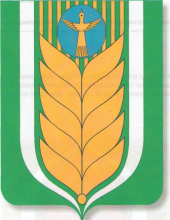 РЕСПУБЛИКА БАШКОРТОСТАНАДМИНИСТРАЦИЯ СЕЛЬСКОГО ПОСЕЛЕНИЯ ТРОИЦКИЙ СЕЛЬСОВЕТ  МУНИЦИПАЛЬНОГО РАЙОНА БЛАГОВАРСКИЙ РАЙОН452743,Троицкий ауылы,Үзәк урамы 54Тел. (34747) 41-6-46452743,с.Троицкий ул. Центральная, 54Тел. (34747) 41-6-46